安阳市互联网信息办公室面向社会公布互联网违法和不良信息举报电话、举报邮箱、举报微信公众号    为进一步拓宽互联网违法和不良信息举报渠道，加大对网上违法违规行为的打击力度，欢迎社会各界举报以下违法违规现象：    1、编造、散布网络谣言；    2、利用互联网传播淫秽色情及低俗信息；    3、开设非法网站或社交网络账号，利用网络发布负面信息，以网络监督为名，通过发帖、删帖索取财物；    4、非新闻网站（含微博、微信、客户端等自媒体平台）违规转载新闻，不具备采发新闻资质违规自采、转载新闻等行为；    5、其他违反互联网法律规定的行为。市互联网信息办公室将及时受理处置，进一步净化网络空间！举报电话：0372-2550462举报邮箱：anyangjubao@126.com举报微信公众号：扫描二维码关注微信公众号“古都安阳”举报 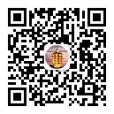 安阳市互联网违法和不良信息举报登记表举报人电话时间类别微信○   微博○  网站○  博客○  其他○微信○   微博○  网站○  博客○  其他○微信○   微博○  网站○  博客○  其他○微信○   微博○  网站○  博客○  其他○微信○   微博○  网站○  博客○  其他○名称地址违规行为违规信息联合部门处置备注